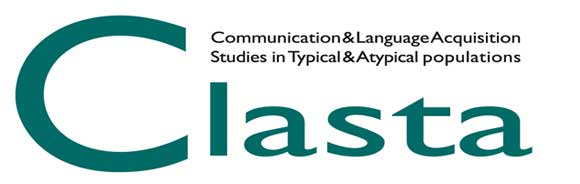 GIORNATE CLASTA – XII EDITIONYOUNG RESEARCHER SYMPOSIUMCLASTA association is inviting young researchers and members in a training status (PhD students, postdoctoral fellows, fellows with a research contract, not structured speech and language therapists, graduate students) to apply for the organization of a symposium during CLASTA 2022 Conference (13 and 14 May 2022). All speakers at the symposium must be young researchers (PhD students, postdoctoral fellows, fellows with a research contract, not structured speech and language therapists, graduate students).In order to participate, it is requested to1) be a member of CLASTA for the year 2022;2) be registered to CLASTA 2022 conference;3) be a member in training;4) have sent the proposal by 11 April 2022. Modalities for submitting the proposal can be found at the following link: form_simposio;Each member can submit only one proposal and it is not allowed to participate with the same work (or works related to the same research) to the Young Researcher Symposium and/or the Best Poster Award and/or the Best Thesis in Speech-Language Therapy Award and/or the Best PhD Thesis Award.The Scientific Committee of the CLASTA 2022 conference will evaluate the received proposals and select one of them. For not selected proposals, the Scientific Committee may propose to the symposium participants to present their contributions as individual oral or poster presentations.The symposium will last 60 minutes and proposals should consist of a minimum of 3 and a maximum of 5 presentations of approximately 10 minutes each. Each symposium may be submitted by a maximum of two proponents. Each proposal should include the title of the symposium and of the papers (with the names of the authors), a brief description of the scientific background and the importance of the topics (max 2500 characters). It should also include the titles, names of the authors and abstracts of each paper. Abstracts should be prepared following the format for abstract submission. The speakers must belong to different Departments/Research Institutes and there cannot be more than one speaker with the same scientific affiliation. No expenses will be reimbursed by the organisation for proponents and speakers of the symposium.